History 12									Name ___________________________Ms. LacroixMcCarthyism
___6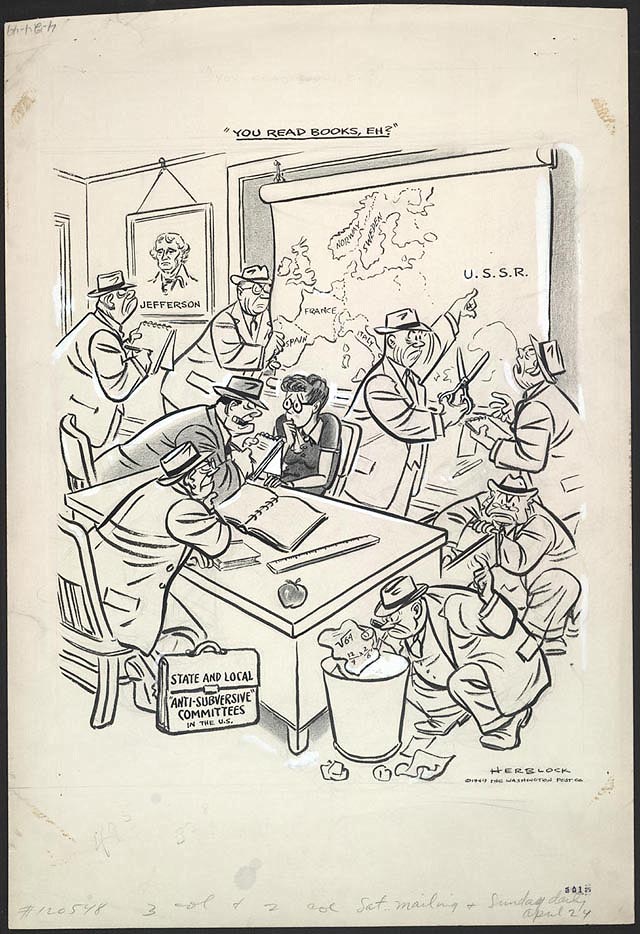 Using the source documents and any information you gathered through our lectures, write a one-page persuasive argument DEFENDING McCarthy’s anti-communist stance and programs that sought out suspected traitors within America.  (6 marks)